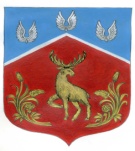 Администрация муниципального образования Громовское сельское поселение муниципального образования Приозерский муниципальный район Ленинградской областиПОСТАНОВЛЕНИЕ «---» марта 2022г.                                     № ---В соответствии с Федеральными законами от 21.12.1994 № 68-ФЗ «О защите населения и территории от чрезвычайных ситуаций природного и техногенного характера», от 12.02.1998 № 28-ФЗ «О гражданской обороне», пункт 3 Положения об организации и ведении гражданской обороны  в муниципальных образованиях и организациях, утвержденного приказом МЧС от 14 ноября 2008 г. № 687 (зарегистрирован в Минюсте России 26 ноября 2008 г., регистрационный № 12740) в целях совершенствования подготовки органов управления, сил гражданской обороны и звена территориальной подсистемы РСЧС руководствуясь Уставом администрация Мо Громовское сельское поселениеПОСТАНОВЛЯЕТ:          1. Утвердить план основных мероприятий в  области  гражданской   обороны, предупреждения  и  ликвидации  чрезвычайных   ситуаций, обеспечения пожарной безопасности и безопасности людей на водных объектах МО Громовское сельское поселение (приложение 1).        2. Контроль за выполнением настоящего постановления оставляю за собой.Глава администрации                                                                                     А.П. КутузовИсп. М.В. Матвеева М.В.Направлено: дело-1, СМИ-2, Прокуратура-1